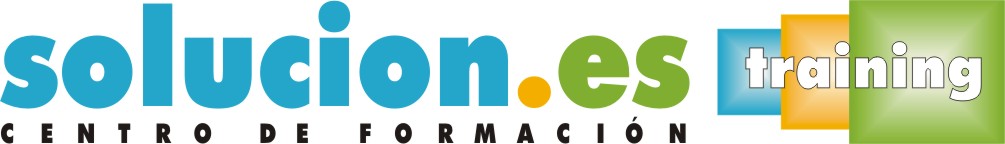  Curso On LineLey Orgánica de Protección de Datos Objetivos:Reconocer los contenidos de la Ley Orgánica de Protección de Datos de Carácter Personal. Comunicar los ficheros afectados. Identificar las infracciones y sanciones que estipula la Ley. Aplicar las medidas de seguridad necesarias para salvaguardar los datos. Analizar las novedades incorporadas por el nuevo reglamento que desarrolla a la Ley Orgánica de Protección de Datos.Temario:IntroducciónEvolución normativa.La Agencia Española de Protección de Datos.La Ley Orgánica 15/1999, de 13 de diciembre, de protección de datos de carácter personal.Novedades del Real Decreto 1720/2007, de 21 de diciembre, por el que se aprueba el reglamento que desarrolla la Ley Orgánica 15/1999, de Protección de Datos.Definiciones.Principios de la protección de datosIntroducción.Calidad de los datos.Derecho de información en la recogida de datos.Consentimiento del afectado.Datos especialmente protegidos.Principio del deber de secreto.Seguridad de los datos.Comunicaciones y cesiones de datos personales.Acceso de terceros a los datos.Niveles de protección.Derechos de las personasImpugnación de valoraciones.Derecho de consulta al registro General de Protección de Datos.Derechos de acceso, rectificación. Cancelación y oposición.Tutela de los derechos.Derecho de Indemnización.Derecho de exclusión de las guías telefónicas.Derecho a no recibir publicidad no deseada.Ficheros de titularidad públicaFicheros de titularidad pública.Creación, modificación o supresión de los ficheros públicos.Ficheros de las fuerzas y cuerpos de seguridad del Estado.Ficheros de titularidad privadaCreación de ficheros privados.Notificación e inscripción registral.Datos incluidos en las fuentes accesibles al público.Prestación de servicios de información sobre solvencia patrimonial y crédito.Tratamientos con fines de publicidad y de prospección comercial.Los códigos tipo.Movimiento internacional de datosLos movimientos internacionales de datos.Transferencias internacionales.El principio de Puerto Seguro.Infracciones y sancionesIntroducción.Las infracciones en la LOPD.Las sanciones en la LOPD.Sanciones para las administraciones públicas.El procedimiento sancionador.Prescripción.Las medidas de seguridadExigencia de una política de seguridad.Medidas de seguridad y documento de seguridad.Responsabilidades de la empresa en la gestión de sus datos.Plazos de implantación de las medidas de seguridad.Sistema de gestión de la seguridad de la información.Norma ISO/IEC 27001.